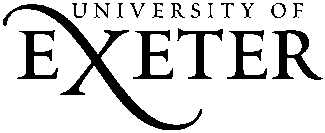 Initial Teacher Education (ITE) Admissions policy

General academic entry requirementsThe University welcomes applications from appropriately qualified students. Further details can be found on our Entry Requirements page. International and European qualifications will be considered and evaluated by referring to independently published guides recognised within the United Kingdom higher education sector such as UK NARIC.The Department for Education (DfE) requirements for entry to an ITE programme are:A UK First degree or equivalent qualificationAchievement of a standard equivalent to a grade c/grade 4 in GCSE in English and mathematics. In addition those who intend to teach primary (pupils aged 3-11) also need to achieve a standard equivalent to grade c/grade 4 in ScienceSatisfactory fitness to teach assessment and DBS checkFor admission to our ITE programmes please see our teacher training subject webpages for our specific requirements regarding required degree classification and GCSE grades for each subject area/pathway.
Suitability of subjects and subject combinations requiredLegislation does not specify that teachers must have a degree in a particular subject or discipline. It is the standards for QTS that specify the subject knowledge required for the award of QTS. All trainee teachers must meet these by the time they complete their training. There is no statutory requirement for primary trainee teachers to have a degree in a national curriculum subject, nor is there a requirement for secondary trainee teachers to have a degree in a specified subject, as long as they have a UK first degree or equivalent and are judged likely to meet all of the standards for QTS, including those that relate to subject and curriculum knowledge, by the end of their training.
Please refer to our teacher training subject webpages where, in some cases, we advise on preferences in respect of particular subjects or subject combinations that we believe provide the best preparation for study on that programme. This may include requirements regarding A level (or equivalent) subjects.
Other entry requirementsIn addition to academic qualifications, when selecting candidates we will also take into account information provided within the personal statement and reference, with particular attention to relevant prior experience.
We are required by Ofsted and the DfE to have in place rigorous selection processes, so that only applicants with excellent subject knowledge and aptitude (appropriate personal qualities, attitudes, ethics and values) for teaching enter training. 
The University has a responsibility to ensure that trainees have the health and physical capacity to teach and will not put children and young people at risk of harm. Applicants successful at interview will be required to complete a fitness to teach assessment and enhanced disclosure & barring service check (DBS).
Admission to our PGCE programme involves an interview and we will provide details on how the interviews will be conducted and the criteria used to select successful candidates. Further information is available on our Interviews page.
The University reserves the right not to consider an applicant for entry if the entrant has previously been withdrawn from the University on Academic grounds or due to submission of fraudulent documentation, or who has previously failed or withdrawn from an ITE course. We recommend that such applicants seek further advice from the PGCE Admissions team before applying.
The offer-making processThe University will communicate our decision through the official channels of the DfE Apply system.  An offer will be made in good faith taking into account information as supplied by the applicant and/or referee at the time of the application. Offers for ITE programmes will be conditional upon confirmation of academic requirements as well as non-academic requirements e.g. Police and medical checks which are deemed satisfactory by the University.October 2020Revised October 2021